Дипломатическая игра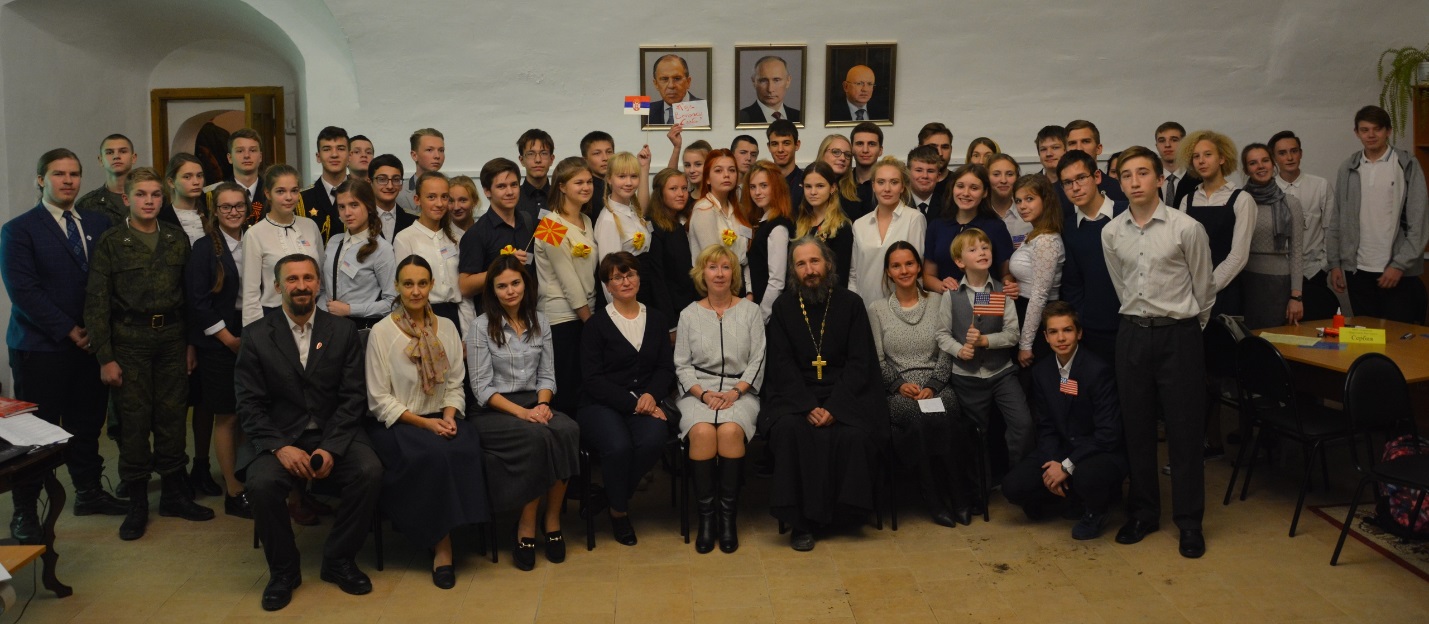 26.10.2018 в Даниловском монастыре проходила историко-дипломатическая игра «Международные отношения стран Балканского полуострова: взгляд через века». Игра прошла в дружеской атмосфере. Команда православной гимназии рассмотрела балканский вопрос со стороны США. Также командой был предложен план объединения балканских стран в новейший инновационный балканский союз (ИНБС).Ключевые роли посольской миссии США достались ученикам десятого класса. Послом стала Корчагина Анна. Дипломатом по вопросам культуры  - Макиенко Анна, военным атташе  - Николай Лазарев.Во время игры была проведена церемония вручения верительных грамот Президенту РФ. Представители команд читали иностранную прессу на английском языке, задавали вопросы и отвечали на них. Во время чайной церемонии дипломаты разных стран имели возможность пообщаться неформально. В дипломатических кулуарах именно такие моменты решают важные вопросы.По окончанию игры, жюри, состоящее из старшего преподавателя Дипломатической академии Юферевой Г.Б., студентов второго курса Дипломатической академии, отца Евгения (Ефремова), высказало свое мнение о каждой команде. Также были названы три лучших игрока Корчагина Анна (православная гимназия), Гладков Даниил (гимназия №7) и кадет из Кадетской школы-интерната № 11.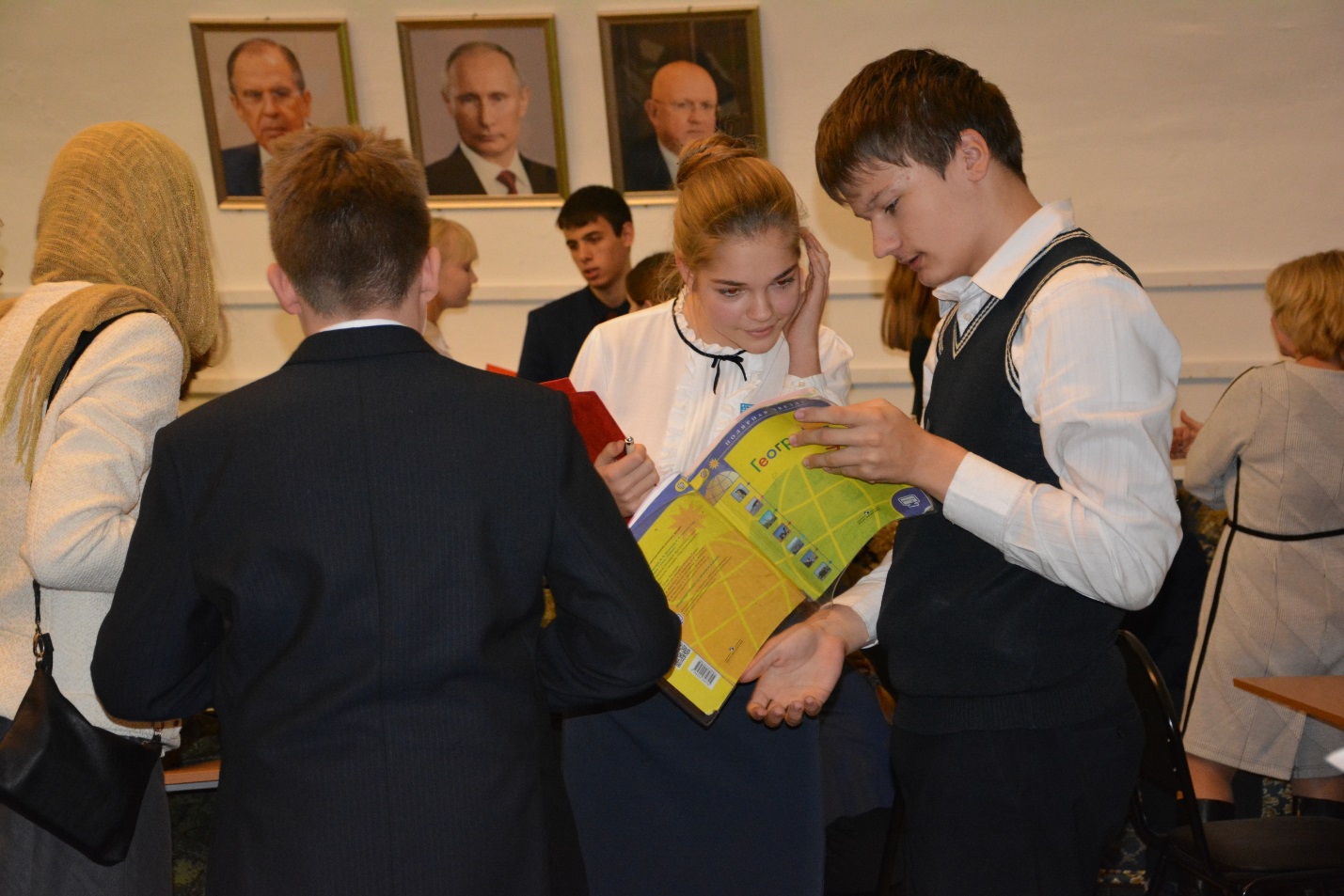 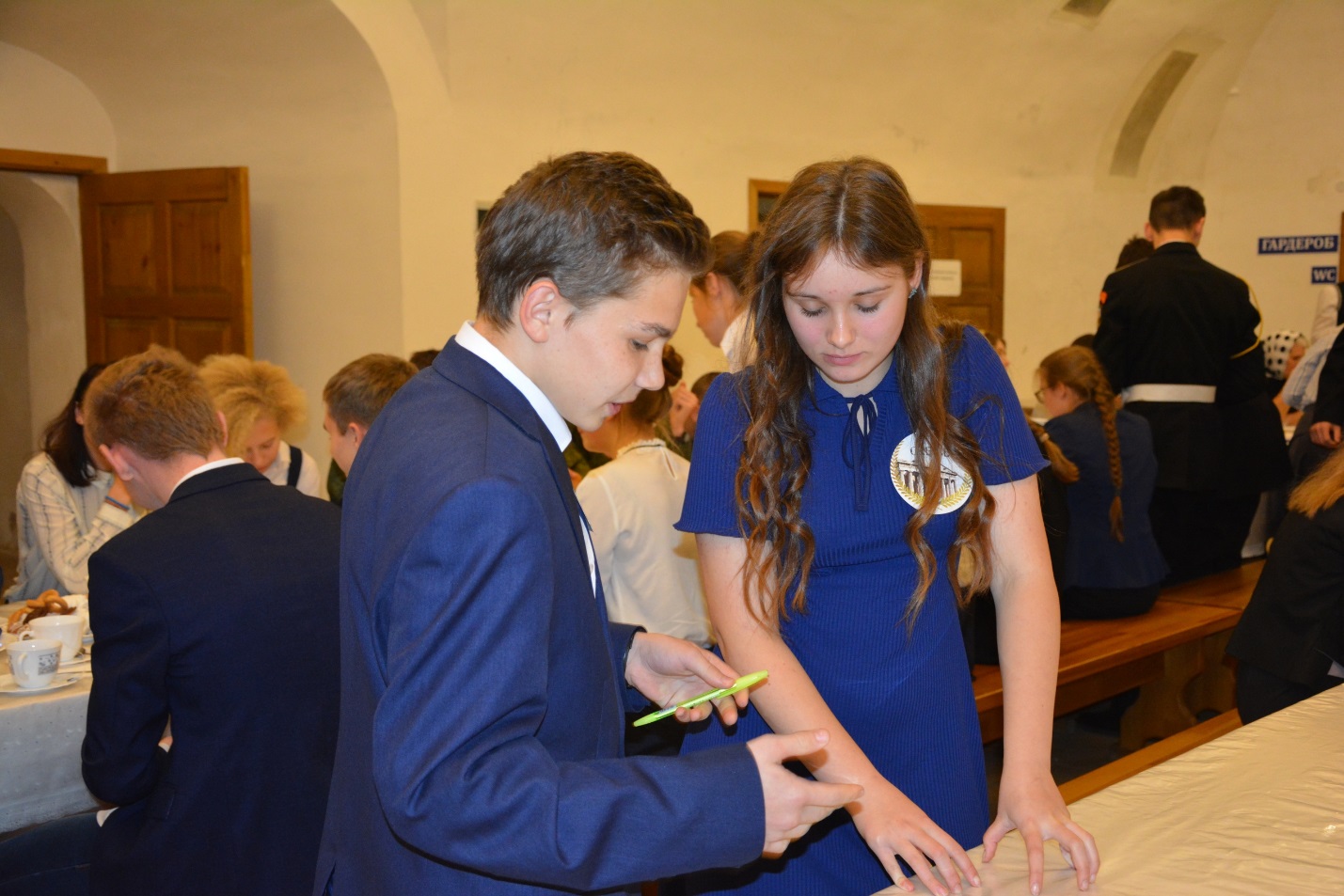 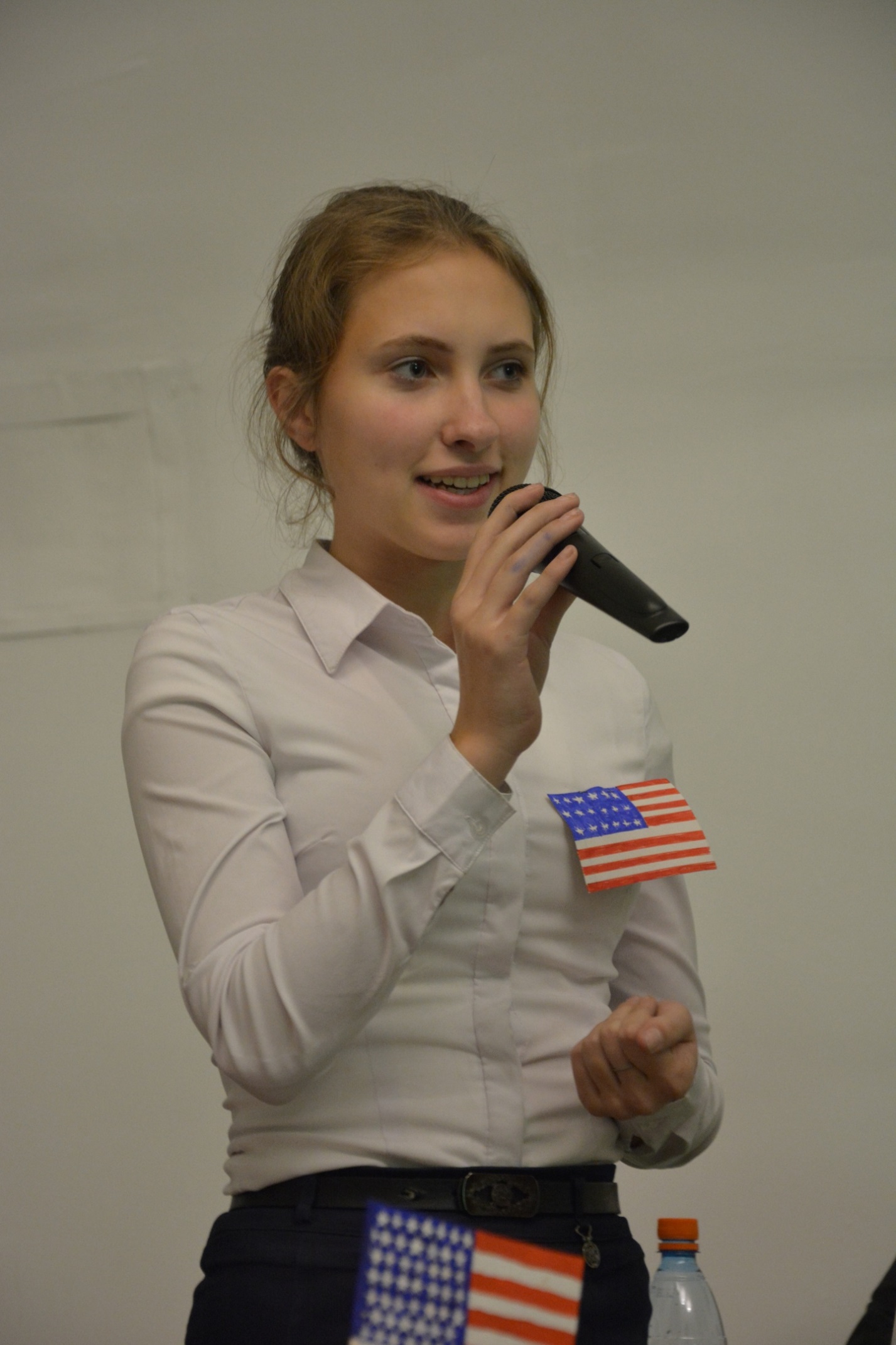 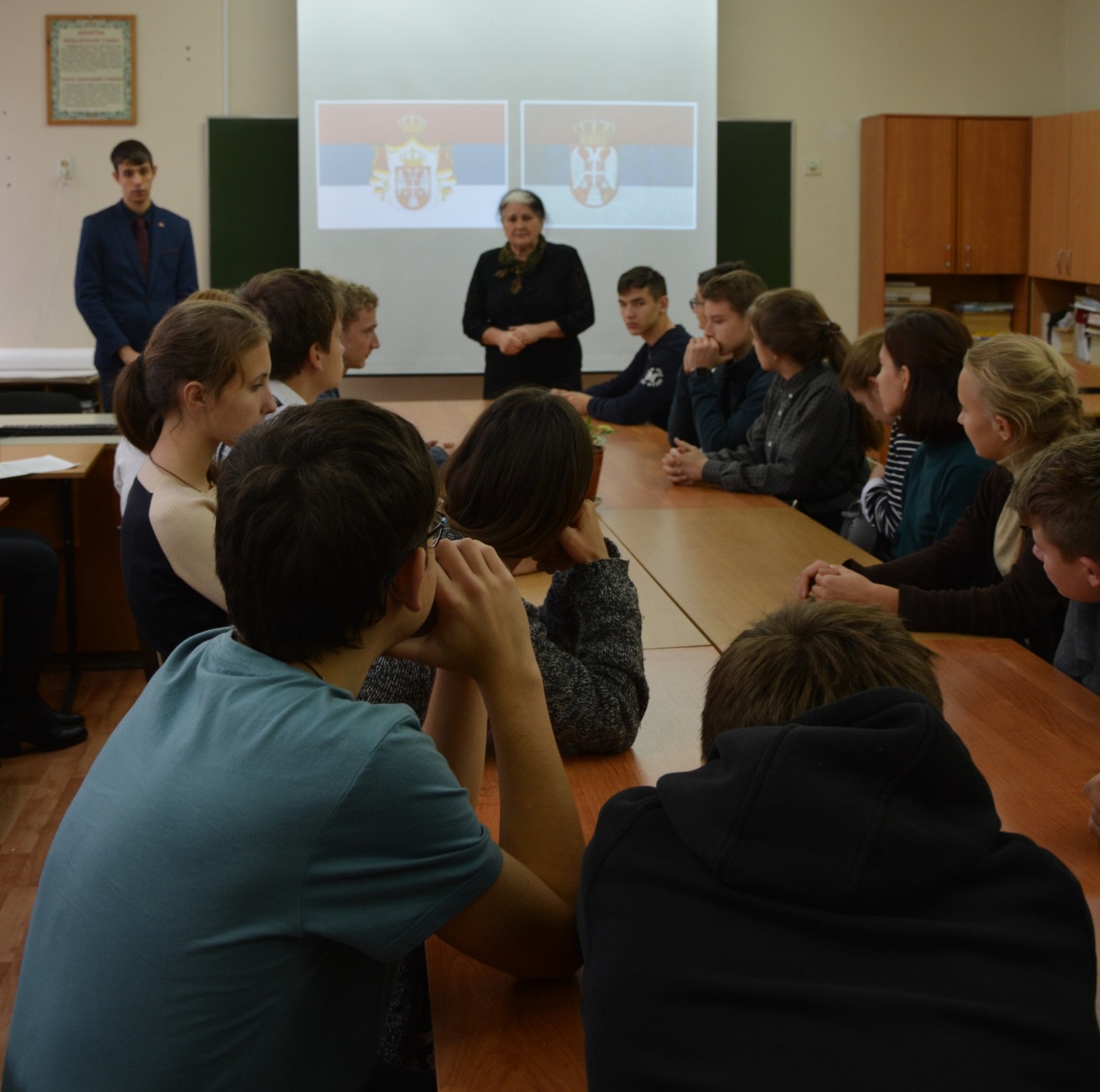 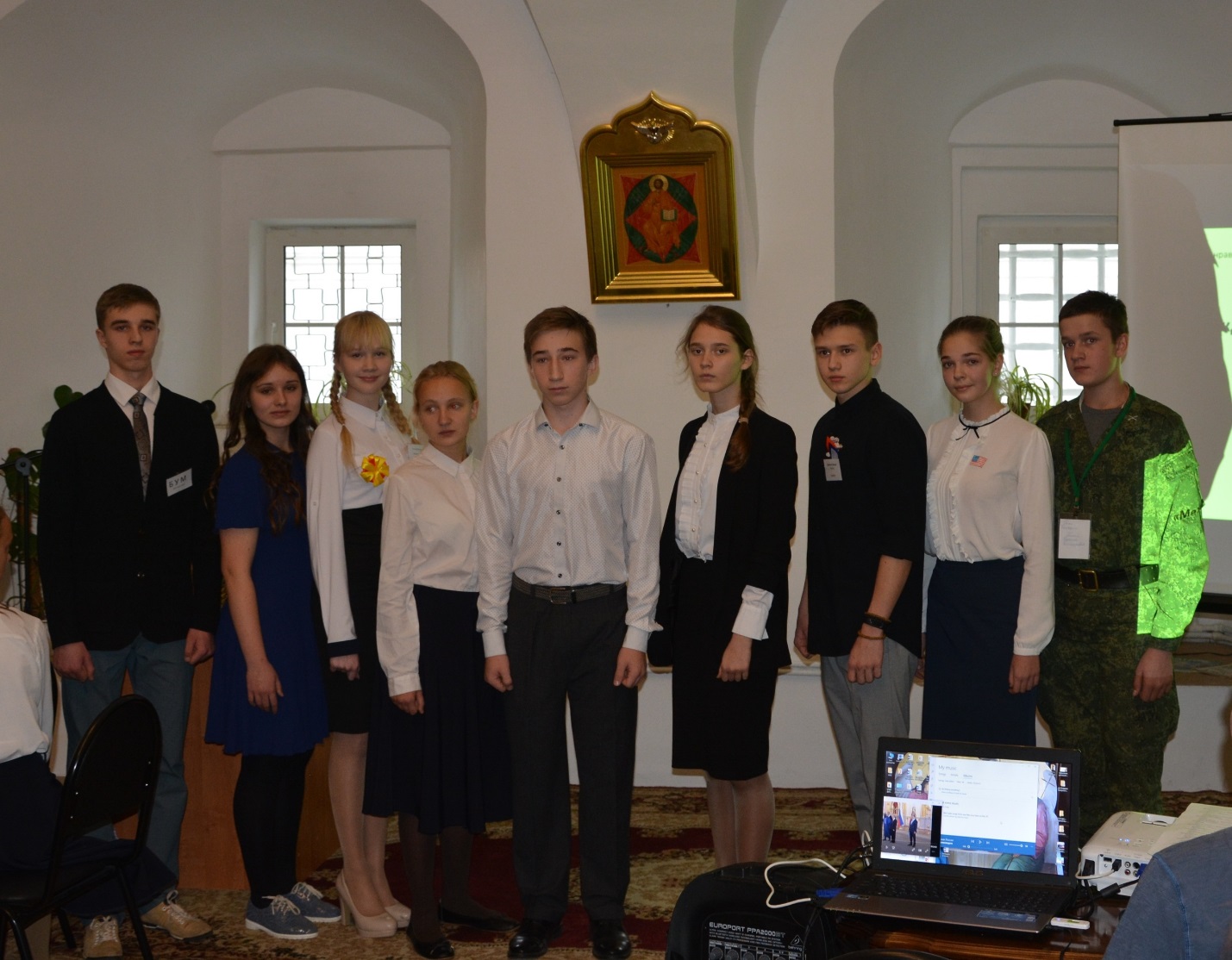 